山东省大学生科技文化艺术节组委会关于举办“电信杯”第十五届山东省大学生科技文化艺术节泰山诗词大赛的通知各高等学校团委：为学习贯彻党的十八大和十八届三中、四中、五中、六中全会精神，深入贯彻习近平总书记系列重要讲话精神，坚持立德树人，以社会主义核心价值观为引领，引导激励大学生传承和弘扬中华优秀传统文化，增强文化自信，特举办山东省大学生泰山诗词大赛，有关事宜通知如下。主办单位山东省大学生科技文化艺术节组委会 二、承办单位共青团泰山学院委员会三、比赛时间2017年5月—6月四、比赛地点泰山学院五、参赛对象全省各高校（含普通高校、成人院校、民办高校）全日制在校本、专科生及研究生六、比赛安排（一）参赛方式以高校为单位报名参赛，每所高校限报1支代表队（同时参加个人赛和团体赛）。每支代表队由队员3人、领队教师1人组成。每支团队需提交1分钟风采展示视频（视频要体现参赛选手所在学校和个人风采,格式要求为.avi或.mov），用于前期承办单位以多种形式于各媒体平台进行展示。队员参赛时需携带本人身份证、学生证或相关有效证明材料。（二）比赛规则比赛包括个人赛和团体赛，具体得分、扣分一般10分为一档。1．个人赛分初赛和决赛。初赛采取笔试方式进行，个人成绩最好的前二十名选手进入决赛（初赛成绩不带入决赛）。决赛采取必答、抢答2种形式，共计5轮。前3轮为参赛选手必答环节，3轮过后总分排名，淘汰排名后50%参赛选手，其余选手进入抢答环节；第4轮为抢答，答对得分，答错不扣分，过后总分排名，淘汰排名后50%参赛选手，其余选手进入飞花令环节；第5轮为“飞花令”，抽签决定回答顺序，主持人将给每道“令”以一个关键字。例：关键字为“山”，第一位选手可回答“山外青山楼外楼”，即“山”在诗句的第一个位置，第二位选手可回答“江山如此多娇”，即“山”在是诗的第二个位置，依此类推，依次循环。每位选手有30秒的答题时间，答对得分，答错淘汰，直至得出比赛结果。2．团体赛分初赛、复赛和决赛。代表队队员初赛成绩总分即为该学校的初赛团体总分，团体总分将计入复赛、决赛成绩。复赛分为3轮必答环节和2轮抢答环节。必答环节：第1轮由1号选手作答，第2轮由2号选手作答，第3轮由3号选手作答。3轮过后总分排名，淘汰排名后50%参赛选手，其余选手进入抢答环节。抢答环节：分“无风险抢答”和“风险抢答“2轮。第1轮无风险抢答，答对得分，答错不扣分；第二轮风险抢答环节，答对得分，答错扣分。5轮过后总分排名，淘汰排名后50%参赛选手，其余选手进入决赛。决赛环节同复赛，如果5轮过后成绩相同，进入加时赛环节，每个参赛队必答一轮，直至得出比赛结果。（三）比赛范围大赛主要内容为先秦至现当代我国经典诗词、名人经典诗词和格律诗等。（四）日程安排1．报名推荐阶段（5月4日—21日）由主办单位发布竞赛通知，各参赛高校进行校内发动、宣传，组建参赛队伍并进行材料报送。5月21日前，各参赛高校将大赛报名表（见附件）电子版和风采展示视频以学校名称命名发送至指定邮箱，同时将加盖高校团委公章的报名表、高校自行举办比赛现场视频、照片（2—3张）等材料刻录成光盘，邮寄至指定地址。2．现场比赛阶段（6月2日—3日）6月2日全天：参赛队伍现场报到，报到地点在泰山学院团委 (办公楼C区一楼) 6月3日上午：初赛，泰山学院文科A楼6月3日下午：复赛，泰山学院文体馆6月3日晚上：决赛，泰山学院文体馆（五）奖项设置比赛设团体一、二、三等奖，个人一、二、三等奖及优秀奖若干，将于决赛结束后颁发证书。八、联系方式联 系 人：杜  鹏联系电话：0538—6715605   0538—6711761 邮    箱：tsscdh@163.com地    址：山东省泰安市迎宾大道中段泰山学院团委邮    编：271000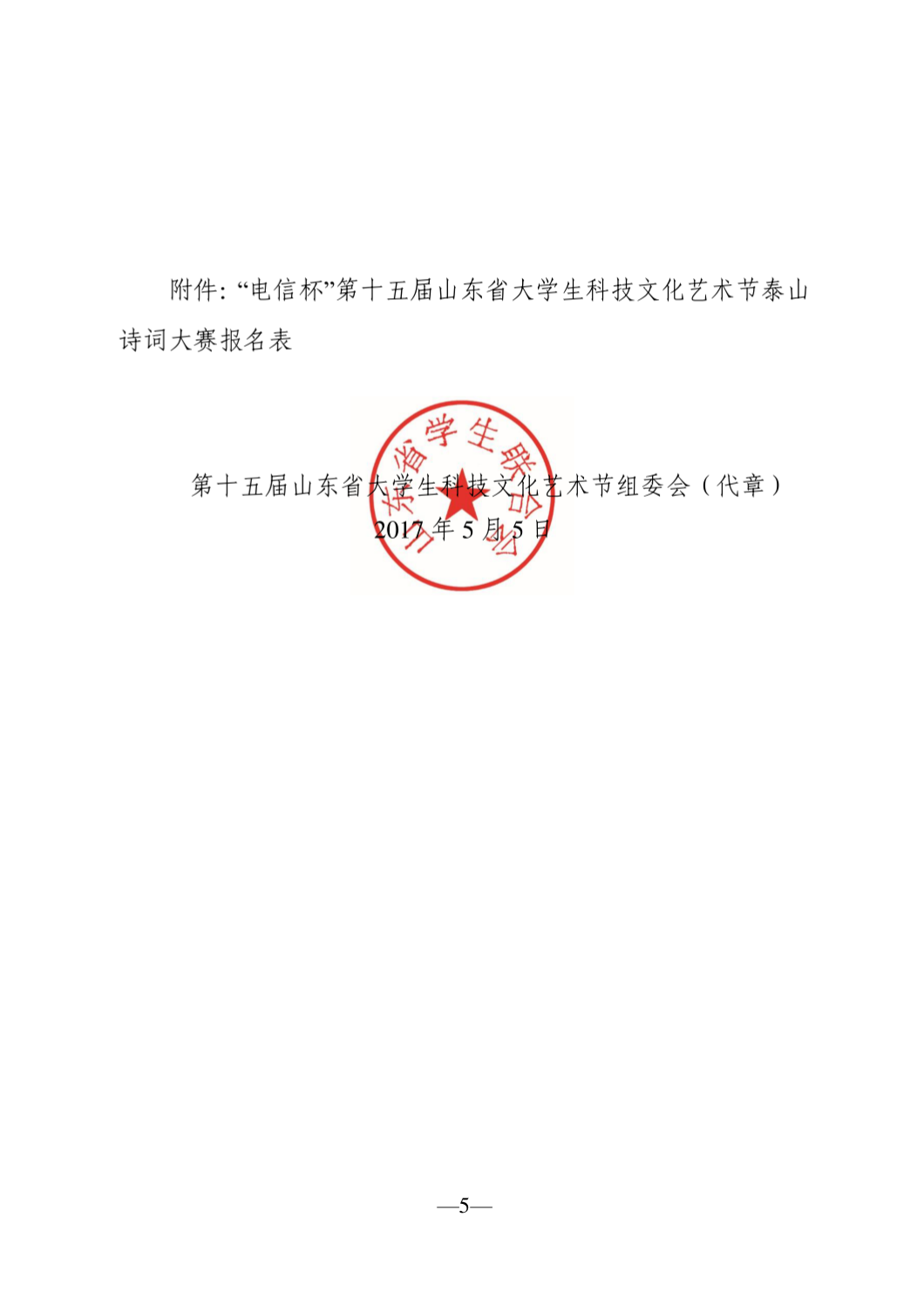 附件：“电信杯”第十五届山东省大学生科技文化艺术节泰山诗词大赛报名表学校名称：   姓名性别联系方式邮箱领队教师参赛队员参赛队员参赛队员